Сумська міська радаVІІI СКЛИКАННЯ XI СЕСІЯРІШЕННЯвід 29 вересня 2021 року № 1943-МРм. СумиРозглянувши технічну документацію із землеустрою щодо інвентаризації земель, відповідно до статей 12, 79-1, пункту 3 частини четвертої статті 186 Земельного кодексу України, статей 35, 57 Закону України «Про землеустрій», пункту 7 розділу VII «Прикінцеві та перехідні положення» Закону України                        «Про Державний земельний кадастр», постанови Кабінету Міністрів України                     від 05.06.2019 № 476 «Про затвердження Порядку проведення інвентаризації земель та визнання такими, що втратили чинність, деяких постанов Кабінету Міністрів України», ураховуючи протокол засідання постійної комісії з питань архітектури, містобудування, регулювання земельних відносин, природокористування та екології Сумської міської ради від 01.06-02.06.2021                         № 20, керуючись пунктом 34 частини першої статті 26 Закону України                         «Про місцеве самоврядування в Україні», Сумська міська рада  ВИРІШИЛА:Затвердити технічну документацію із землеустрою щодо інвентаризації земель за адресою: м. Суми, вул. Інтернаціоналістів, 18/2, кадастровий номер 5910136300:01:006:0006, площею 0,0300 га, категорія та цільове призначення земельної ділянки: землі житлової та громадської забудови для будівництва та обслуговування будівель ринкової інфраструктури (адміністративних будинків, офісних приміщень та інших будівель громадської забудови, які використовуються для здійснення підприємницької та іншої діяльності, пов’язаної з отриманням прибутку).Секретар Сумської міської ради				 	            Олег РЄЗНІКВиконавець: Клименко Юрій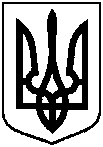 Про затвердження технічної  документації із землеустрою щодо інвентаризації земель за адресою:                      м. Суми, вул. Інтернаціоналістів, 18/2, площею 0,0300 га